 	Woods Hole Sea Grant - Program Development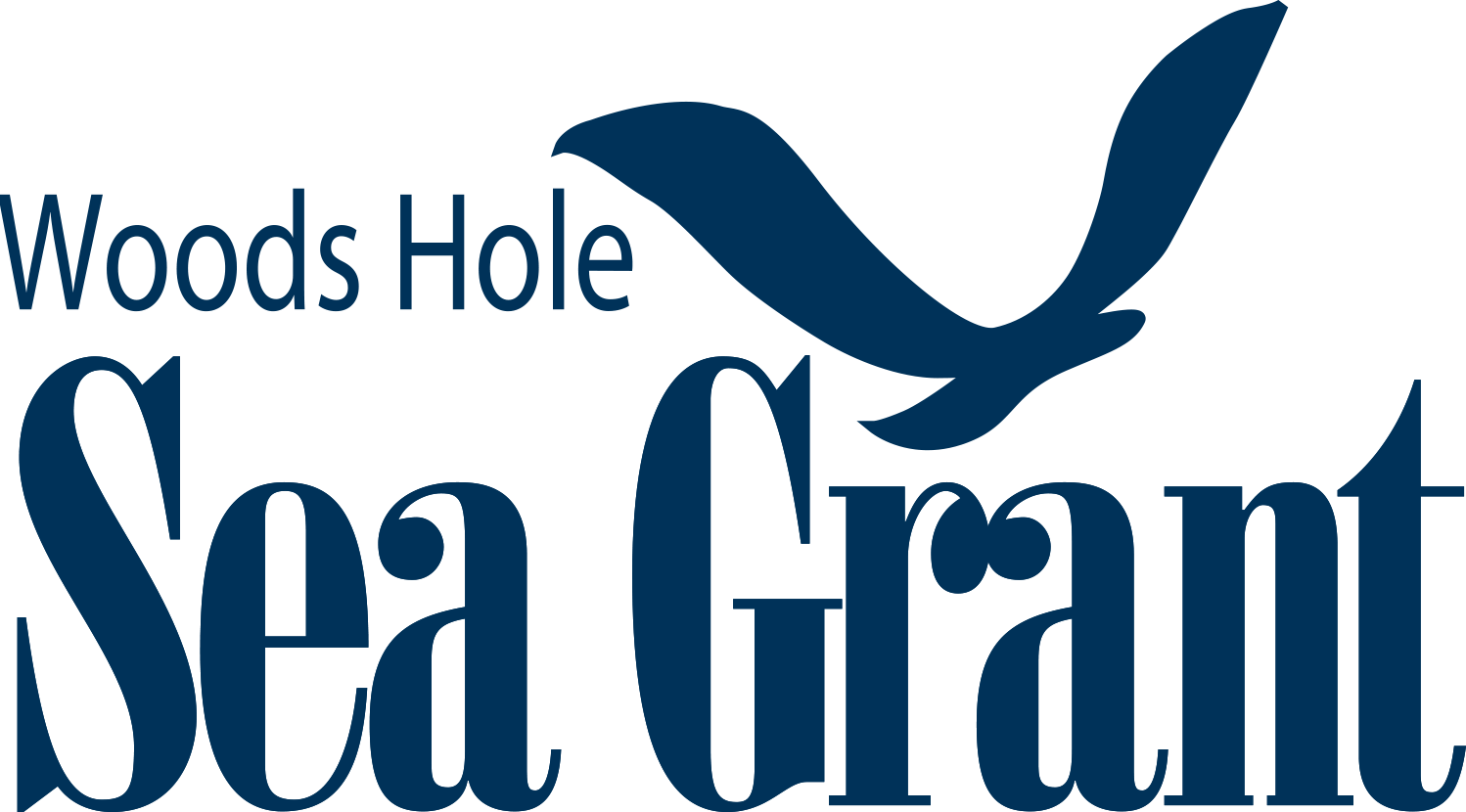 Project Proposal FormAll application materials can be submitted electronically to seagrant-research@whoi.edu.Project leader:Project leader:Project leader:Project leader:Project leader:Professional Title:Professional Title:Professional Title:Professional Title:Professional Title:Institution/Organization(s):  Institution/Organization(s):  Institution/Organization(s):  Institution/Organization(s):  Institution/Organization(s):  Address:Address:Address:Address:Address:Phone:Phone:Phone:Phone:Phone:Email:Email:Email:Email:Email:Sea Grant funds requested:Sea Grant funds requested:Sea Grant funds requested:Sea Grant funds requested:Sea Grant funds requested:Date submitted:Date submitted:Date submitted:Date submitted:Date submitted:Decision needed by:Decision needed by:Decision needed by:Decision needed by:Decision needed by:Project title:Project title:Project title:Project title:Project title:Keywords:Keywords:Keywords:Keywords:Keywords:Geographic area of field research or project location:Geographic area of field research or project location:State:State:State:State:State:State:County:County:Town:Town:Related projects:Related projects:Related projects:Related projects:Start Date:End Date:End Date:End Date:Project description (*Please include enough detail below to show innovation and the project’s relevance to emerging issues. Alternatively, you may email a PDF of your proposal.) Project description (*Please include enough detail below to show innovation and the project’s relevance to emerging issues. Alternatively, you may email a PDF of your proposal.) Project description (*Please include enough detail below to show innovation and the project’s relevance to emerging issues. Alternatively, you may email a PDF of your proposal.) Project description (*Please include enough detail below to show innovation and the project’s relevance to emerging issues. Alternatively, you may email a PDF of your proposal.) Project description (*Please include enough detail below to show innovation and the project’s relevance to emerging issues. Alternatively, you may email a PDF of your proposal.) Project description (*Please include enough detail below to show innovation and the project’s relevance to emerging issues. Alternatively, you may email a PDF of your proposal.) Project description (*Please include enough detail below to show innovation and the project’s relevance to emerging issues. Alternatively, you may email a PDF of your proposal.) Project description (*Please include enough detail below to show innovation and the project’s relevance to emerging issues. Alternatively, you may email a PDF of your proposal.) Project description (*Please include enough detail below to show innovation and the project’s relevance to emerging issues. Alternatively, you may email a PDF of your proposal.) Project description (*Please include enough detail below to show innovation and the project’s relevance to emerging issues. Alternatively, you may email a PDF of your proposal.) Project description (*Please include enough detail below to show innovation and the project’s relevance to emerging issues. Alternatively, you may email a PDF of your proposal.) Project description (*Please include enough detail below to show innovation and the project’s relevance to emerging issues. Alternatively, you may email a PDF of your proposal.) Assessment of need:       Assessment of need:       Assessment of need:       Assessment of need:       Assessment of need:       Assessment of need:       Assessment of need:       Assessment of need:       Assessment of need:       Assessment of need:       Assessment of need:       Assessment of need:       Approach:       Approach:       Approach:       Approach:       Approach:       Approach:       Approach:       Approach:       Approach:       Approach:       Approach:       Approach:       Objectives:       Objectives:       Objectives:       Objectives:       Objectives:       Objectives:       Objectives:       Objectives:       Objectives:       Objectives:       Objectives:       Objectives:       Resources required:      Resources required:      Resources required:      Resources required:      Resources required:      Resources required:      Resources required:      Resources required:      Resources required:      Resources required:      Resources required:      Resources required:      Budget justification (details on how the funds will be spent, ie, salary, travel, supplies, etc.):Budget justification (details on how the funds will be spent, ie, salary, travel, supplies, etc.):Budget justification (details on how the funds will be spent, ie, salary, travel, supplies, etc.):Budget justification (details on how the funds will be spent, ie, salary, travel, supplies, etc.):Budget justification (details on how the funds will be spent, ie, salary, travel, supplies, etc.):Budget justification (details on how the funds will be spent, ie, salary, travel, supplies, etc.):Budget justification (details on how the funds will be spent, ie, salary, travel, supplies, etc.):*Leveraging other funds – please indicate other sources of funding you have obtained/will request to complete this project:*Leveraging other funds – please indicate other sources of funding you have obtained/will request to complete this project:*Leveraging other funds – please indicate other sources of funding you have obtained/will request to complete this project:*Leveraging other funds – please indicate other sources of funding you have obtained/will request to complete this project:*Leveraging other funds – please indicate other sources of funding you have obtained/will request to complete this project:*Leveraging other funds – please indicate other sources of funding you have obtained/will request to complete this project:*Leveraging other funds – please indicate other sources of funding you have obtained/will request to complete this project:Graduate students participating (please provide name, and roles [co-investigator, research assistant, partner, etc.] and type of degree):Graduate students participating (please provide name, and roles [co-investigator, research assistant, partner, etc.] and type of degree):Graduate students participating (please provide name, and roles [co-investigator, research assistant, partner, etc.] and type of degree):Graduate students participating (please provide name, and roles [co-investigator, research assistant, partner, etc.] and type of degree):Graduate students participating (please provide name, and roles [co-investigator, research assistant, partner, etc.] and type of degree):Graduate students participating (please provide name, and roles [co-investigator, research assistant, partner, etc.] and type of degree):Graduate students participating (please provide name, and roles [co-investigator, research assistant, partner, etc.] and type of degree):Title of thesis:Title of thesis:Title of thesis:Title of thesis:Title of thesis:Title of thesis:Title of thesis:Undergraduate students participating (please provide names, and roles [co-investigator, research assistant, partner, etc.]): Undergraduate students participating (please provide names, and roles [co-investigator, research assistant, partner, etc.]): Undergraduate students participating (please provide names, and roles [co-investigator, research assistant, partner, etc.]): Undergraduate students participating (please provide names, and roles [co-investigator, research assistant, partner, etc.]): Undergraduate students participating (please provide names, and roles [co-investigator, research assistant, partner, etc.]): Undergraduate students participating (please provide names, and roles [co-investigator, research assistant, partner, etc.]): Undergraduate students participating (please provide names, and roles [co-investigator, research assistant, partner, etc.]): K-12 students or teachers participating (please provide names and school/classroom instructor, and roles [co-investigator, research assistant, partner, etc.] ):K-12 students or teachers participating (please provide names and school/classroom instructor, and roles [co-investigator, research assistant, partner, etc.] ):K-12 students or teachers participating (please provide names and school/classroom instructor, and roles [co-investigator, research assistant, partner, etc.] ):K-12 students or teachers participating (please provide names and school/classroom instructor, and roles [co-investigator, research assistant, partner, etc.] ):K-12 students or teachers participating (please provide names and school/classroom instructor, and roles [co-investigator, research assistant, partner, etc.] ):K-12 students or teachers participating (please provide names and school/classroom instructor, and roles [co-investigator, research assistant, partner, etc.] ):K-12 students or teachers participating (please provide names and school/classroom instructor, and roles [co-investigator, research assistant, partner, etc.] ):*Commitment from other partners – please list below other partners in this project and what their contribution is. Please also indicate if this partnership is a new one for you.*Commitment from other partners – please list below other partners in this project and what their contribution is. Please also indicate if this partnership is a new one for you.*Commitment from other partners – please list below other partners in this project and what their contribution is. Please also indicate if this partnership is a new one for you.*Commitment from other partners – please list below other partners in this project and what their contribution is. Please also indicate if this partnership is a new one for you.*Commitment from other partners – please list below other partners in this project and what their contribution is. Please also indicate if this partnership is a new one for you.*Commitment from other partners – please list below other partners in this project and what their contribution is. Please also indicate if this partnership is a new one for you.*Commitment from other partners – please list below other partners in this project and what their contribution is. Please also indicate if this partnership is a new one for you.*Commitment from other partners – please list below other partners in this project and what their contribution is. Please also indicate if this partnership is a new one for you.*Commitment from other partners – please list below other partners in this project and what their contribution is. Please also indicate if this partnership is a new one for you.*Commitment from other partners – please list below other partners in this project and what their contribution is. Please also indicate if this partnership is a new one for you.*Commitment from other partners – please list below other partners in this project and what their contribution is. Please also indicate if this partnership is a new one for you.*Commitment from other partners – please list below other partners in this project and what their contribution is. Please also indicate if this partnership is a new one for you.Name:Name:Name:Affiliation:Affiliation:Affiliation:Affiliation:Affiliation:Affiliation:Contribution (time, funding, equipment, etc.):Contribution (time, funding, equipment, etc.):Contribution (time, funding, equipment, etc.):*Alignment with Woods Hole Sea Grant strategic and implementation plans – please review our strategic plan (a link can be found at https://web.whoi.edu/seagrant/about/strategic-plan/) and indicate how your project will help us achieve specific goals and/or objectives:       *Alignment with Woods Hole Sea Grant strategic and implementation plans – please review our strategic plan (a link can be found at https://web.whoi.edu/seagrant/about/strategic-plan/) and indicate how your project will help us achieve specific goals and/or objectives:       *Alignment with Woods Hole Sea Grant strategic and implementation plans – please review our strategic plan (a link can be found at https://web.whoi.edu/seagrant/about/strategic-plan/) and indicate how your project will help us achieve specific goals and/or objectives:       *Alignment with Woods Hole Sea Grant strategic and implementation plans – please review our strategic plan (a link can be found at https://web.whoi.edu/seagrant/about/strategic-plan/) and indicate how your project will help us achieve specific goals and/or objectives:       *Alignment with Woods Hole Sea Grant strategic and implementation plans – please review our strategic plan (a link can be found at https://web.whoi.edu/seagrant/about/strategic-plan/) and indicate how your project will help us achieve specific goals and/or objectives:       *Alignment with Woods Hole Sea Grant strategic and implementation plans – please review our strategic plan (a link can be found at https://web.whoi.edu/seagrant/about/strategic-plan/) and indicate how your project will help us achieve specific goals and/or objectives:       *Alignment with Woods Hole Sea Grant strategic and implementation plans – please review our strategic plan (a link can be found at https://web.whoi.edu/seagrant/about/strategic-plan/) and indicate how your project will help us achieve specific goals and/or objectives:       *Alignment with Woods Hole Sea Grant strategic and implementation plans – please review our strategic plan (a link can be found at https://web.whoi.edu/seagrant/about/strategic-plan/) and indicate how your project will help us achieve specific goals and/or objectives:       *Alignment with Woods Hole Sea Grant strategic and implementation plans – please review our strategic plan (a link can be found at https://web.whoi.edu/seagrant/about/strategic-plan/) and indicate how your project will help us achieve specific goals and/or objectives:       *Alignment with Woods Hole Sea Grant strategic and implementation plans – please review our strategic plan (a link can be found at https://web.whoi.edu/seagrant/about/strategic-plan/) and indicate how your project will help us achieve specific goals and/or objectives:       *Alignment with Woods Hole Sea Grant strategic and implementation plans – please review our strategic plan (a link can be found at https://web.whoi.edu/seagrant/about/strategic-plan/) and indicate how your project will help us achieve specific goals and/or objectives:       *Alignment with Woods Hole Sea Grant strategic and implementation plans – please review our strategic plan (a link can be found at https://web.whoi.edu/seagrant/about/strategic-plan/) and indicate how your project will help us achieve specific goals and/or objectives:       *Measurable impact to the State of Massachusetts – please indicate below statements on what impacts you anticipate and how you intend to measure those impacts. *Measurable impact to the State of Massachusetts – please indicate below statements on what impacts you anticipate and how you intend to measure those impacts. *Measurable impact to the State of Massachusetts – please indicate below statements on what impacts you anticipate and how you intend to measure those impacts. *Measurable impact to the State of Massachusetts – please indicate below statements on what impacts you anticipate and how you intend to measure those impacts. *Measurable impact to the State of Massachusetts – please indicate below statements on what impacts you anticipate and how you intend to measure those impacts. *Measurable impact to the State of Massachusetts – please indicate below statements on what impacts you anticipate and how you intend to measure those impacts. *Measurable impact to the State of Massachusetts – please indicate below statements on what impacts you anticipate and how you intend to measure those impacts. *Measurable impact to the State of Massachusetts – please indicate below statements on what impacts you anticipate and how you intend to measure those impacts. *Measurable impact to the State of Massachusetts – please indicate below statements on what impacts you anticipate and how you intend to measure those impacts. *Measurable impact to the State of Massachusetts – please indicate below statements on what impacts you anticipate and how you intend to measure those impacts. *Measurable impact to the State of Massachusetts – please indicate below statements on what impacts you anticipate and how you intend to measure those impacts. *Measurable impact to the State of Massachusetts – please indicate below statements on what impacts you anticipate and how you intend to measure those impacts. Anticipated impacts:Anticipated impacts:Anticipated impacts:Methods for assessing impacts:Methods for assessing impacts:Methods for assessing impacts:Methods for assessing impacts:Methods for assessing impacts:Methods for assessing impacts:Please provide a CV (2 page limit) for the principal investigator with this applicationPlease provide a CV (2 page limit) for the principal investigator with this applicationPlease provide a CV (2 page limit) for the principal investigator with this applicationPlease provide a CV (2 page limit) for the principal investigator with this applicationPlease provide a CV (2 page limit) for the principal investigator with this applicationPlease provide a CV (2 page limit) for the principal investigator with this applicationPlease provide a CV (2 page limit) for the principal investigator with this applicationPlease provide a CV (2 page limit) for the principal investigator with this applicationPlease provide a CV (2 page limit) for the principal investigator with this applicationPlease provide a CV (2 page limit) for the principal investigator with this applicationPlease provide a CV (2 page limit) for the principal investigator with this applicationPlease provide a CV (2 page limit) for the principal investigator with this application